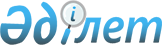 О внесении изменений в некоторые решения Совета Евразийской экономической комиссии в отношении отдельных видов двигателей и газовых турбин для производства вертолетовРешение Совета Евразийской экономической комиссии от 30 сентября 2019 года № 86
      В соответствии со статьей 45 Договора о Евразийском экономическом союзе от 29 мая 2014 года, статьей 3 Протокола о некоторых вопросах ввоза и обращения товаров на таможенной территории Евразийского экономического союза от 16 октября 2015 года и пунктами 21 и 132 приложения № 1 к Регламенту работы Евразийской экономической комиссии, утвержденному Решением Высшего Евразийского экономического совета от 23 декабря 2014 г. № 98, Совет Евразийской экономической комиссии решил: 
      1. В перечне товаров, в отношении которых Республикой Казахстан в соответствии с обязательствами, принятыми в качестве условия присоединения к Всемирной торговой организации, применяются ставки ввозных таможенных пошлин, более низкие по сравнению со ставками пошлин Единого таможенного тарифа Евразийского экономического союза, и размеров таких ставок пошлин, утвержденном Решением Совета Евразийской экономической комиссии от 14 октября 2015 г. № 59, позиции с кодами 8411 22 800 9 и 8411 81 000 9 ТН ВЭД ЕАЭС заменить позициями следующего содержания:
      2. В разделе II перечня товаров, происходящих из развивающихся стран или из наименее развитых стран, в отношении которых при ввозе на таможенную территорию Евразийского экономического союза предоставляются тарифные преференции, утвержденного Решением Совета Евразийской экономической комиссии от 13 января 2017 г. № 8, коды "8411 22 800 9, 8411 81 000 9" ТН ВЭД ЕАЭС заменить кодами "8411 22 800 2, 8411 22 800 8, 8411 81 000 2, 8411 81 000 3, 8411 81 000 8" ТН ВЭД ЕАЭС.
      3. Настоящее Решение вступает в силу по истечении 30 календарных дней с даты его официального опубликования.  
      Члены Совета Евразийской экономической комиссии:
					© 2012. РГП на ПХВ «Институт законодательства и правовой информации Республики Казахстан» Министерства юстиции Республики Казахстан
				
"8411 22 800 8
– – – – – прочие
2
8411 81 000 8
– – – – прочие
2".
От Республики
Армения

От Республики
Беларусь

От Республики
Казахстан

От Кыргызской
Республики

От Российской
Федерации

М. Григорян

И. Петришенко

А. Смаилов

Ж. Разаков

А. Силуанов
